１．２．ログイン情報（担当者メールアドレスが店舗担当者画面のログインIDになります）※担当者メールアドレスをお持ちでない場合は空欄で結構です。小郡市商工会よりログインIDをお知らせします。３．店舗情報（スマホの「利用可能店舗」に表示する内容です）４．換金金額の振込先（2.～3.はPCの店舗担当者画面からも変更可能です）※スマートフォンからご登録が可能な方は下記QRコードからご登録願います。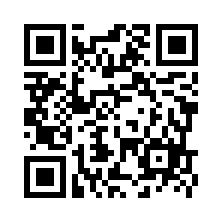 事業所名担当者メールアドレス（ログインID）　　　　　　　　＠担当者名ジャンルアイコン・1つ選択・該当ない場合は「その他」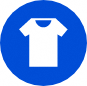 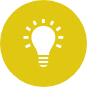 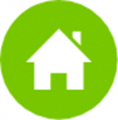 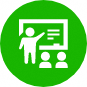 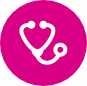 □　　　　　　　　　　　□　　　　　　　　　　　□　　　　　　　　　　□　　　　　　　 　　　□住む　　　　　　　　　　　　　 医療　　　　　　　　　　　　　学び　　　　　　　　　　　　 暮らし　　　　　　　　　　　　 装い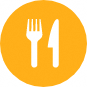 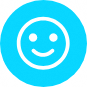 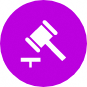 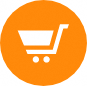 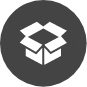 □　　　　　　　　　　　□　　　　　　　　　　　□　　　　　　　　　　□　　　　　　　 　　　□造る　　　　　　　　　　　　　 遊び　　　　　　　　　　　　　 販売　　　　　　　　　　　　飲食　　　　　　　　　　　　 その他銀 行 名支 店 名銀行コード左づめでご記入ください支店コード・店番左づめでご記入ください左づめでご記入ください左づめでご記入ください左づめでご記入くださいフリガナ口座種類普通　　・　　当座普通　　・　　当座普通　　・　　当座普通　　・　　当座普通　　・　　当座普通　　・　　当座普通　　・　　当座口座名義口座番号